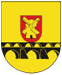 PAKRUOJO RAJONO SAVIVALDYBĖSADMINISTRACIJOS DIREKTORIUSĮSAKYMASDĖL PAKRUOJO RAJONO SAVIVALDYBĖS ADMINISTRACIJOS STRATEGINĖS PLĖTROS IR STATYBOS SKYRIAUS ARCHITEKTŪROS POSKYRIO VYRIAUSIOJO SPECIALISTO (SAVIVALDYBĖS VYRIAUSIOJO ARCHITEKTO) PAREIGYBĖS APRAŠYMO PATVIRTINIMO2021 m. lapkričio        d.  Nr. AP-PakruojisVadovaudamasi Lietuvos Respublikos vietos savivaldos įstatymo 29 straipsnio 8 dalies 2, 6 punktais, Lietuvos Respublikos valstybės tarnybos įstatymo 8 straipsnio 4 dalies 1 punktu, Lietuvos Respublikos Vyriausybės 2018 m. lapkričio 28 d. nutarimu Nr. 1176 „Dėl Lietuvos Respublikos valstybės tarnybos įstatymo įgyvendinimo“ (Lietuvos Respublikos Vyriausybės 2020 m. kovo 10 d. nutarimo Nr. 213 redakcija) patvirtinta Valstybės tarnautojų pareigybių aprašymo ir vertinimo metodika, tvirtinu Pakruojo rajono savivaldybės administracijos Strateginės plėtros ir statybos skyriaus Architektūros poskyrio vyriausiojo specialisto (savivaldybės vyriausiojo architekto) pareigybės aprašymą (pridedama).Šis įsakymas gali būti skundžiamas Lietuvos Respublikos administracinių bylų teisenos įstatymo nustatyta tvarka.Administracijos direktorė                                                                                        Ilona Gelažnikienė